IIT Kharagpur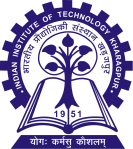 Partha S. Ghosh Academy of Leadershipdeanac@hijli.iitkgp.ac.in / deanaa@hijli.iitkgp.ac.inAlumnus to Donate USD 1 Million for Academy of Leadership at IIT KGPIIT KGP is all set to establish India’s first of its kind Academy of Leadership envisioning the advancement of education. The academy intends to develop innovative programmes combining the core curricula in science and engineering disciplines with philosophy, reasoning, and liberal arts.“It is indeed an opportune time to expand the scope of the value proposition of the academic excellence at IIT Kharagpur by developing the next phase education process. This is to be based not only on scientific and technical training, but the teachings of ancient philosophies, reasoning, intuitive thinking, systems engineering and the past successes and failures of humanity,” remarked Prof. P P Chakrabarti, Director, IIT Kharagpur. He is optimistic that this initiative will place students of IIT Kharagpur on the fast track to be creative problem solvers and inspiring leaders, both in their professional careers and in their communities.The Partha S. Ghosh Academy of Leadership, will be seed funded for USD 1 million by distinguished alumnus, a renowned management consultant/strategist and philanthropist Partha S. Ghosh, who is often addressed as a “creative problem solver” and a “visionary leader” by government and industry leaders across multiple nations in the Asia Pacific, Europe and the Americas.“I firmly believe that in the next 25 years the world economy will undergo profound changes which civilization has never experienced before. Industries and governments will need to reinvent the basic tenets of capitalism implying fundamental transformation of industry and economic models,” opined Ghosh, currently Professor of Practice at Tufts University, former partner at McKinsey & Company and founder/ Managing Director of Strategy/Policy advisory firm Partha S. Ghosh & Associates. “Under this academy, programmes would be developed to nurture leadership qualities in individuals, organizations and ignite the young minds for a larger goal in life, enable in leaders of various walks and segments of life to share their perspectives and help instil each individual with the power to prosper their leadership potential, making it a vibrant self-sufficient academy with a global reputation,” added Prof. Chakrabarti.The initiative has been facilitated by Ron Gupta, President, IIT Kharagpur Foundation USA who along with Prof. Subrata Chattopadhyay, Dean, Alumni Affairs and Avinash Gupta Chair Professor at the Dept. of Architecture & Regional Planning, IIT Kharagpur, led the talks with Partha S Ghosh during a visit by IIT KGP delegates to USA in September this year which were finalized on the 125th Anniversary of the Chicago speech of Swami Vivekananda. The MoU has been signed on the august occasion of Bapu-ji's 150th birth anniversary on October 2, 2018. “The IIT Kharagpur Foundation of USA is proud to have facilitated the creation of the Partha S. Ghosh Academy of Leadership. The Foundation will stay involved with the initiative through the entire execution phase. Through its extensive distinguished alumni network, the Foundation will also provide visiting faculty to supplement the Program,” said Ron Gupta.Courses at the academy will be open to students at all levels; faculty and staff from the Institute confirmed Dean, Undergraduate Studies Prof. S K Barai. 